Fecha: 03 de octubre de 2013Boletín de prensa Nº 844ALCALDE DE PASTO EN EL DÉCIMO PRIMER PUESTO DE IMAGEN POSITIVA DE MANDATARIOS NACIONALES 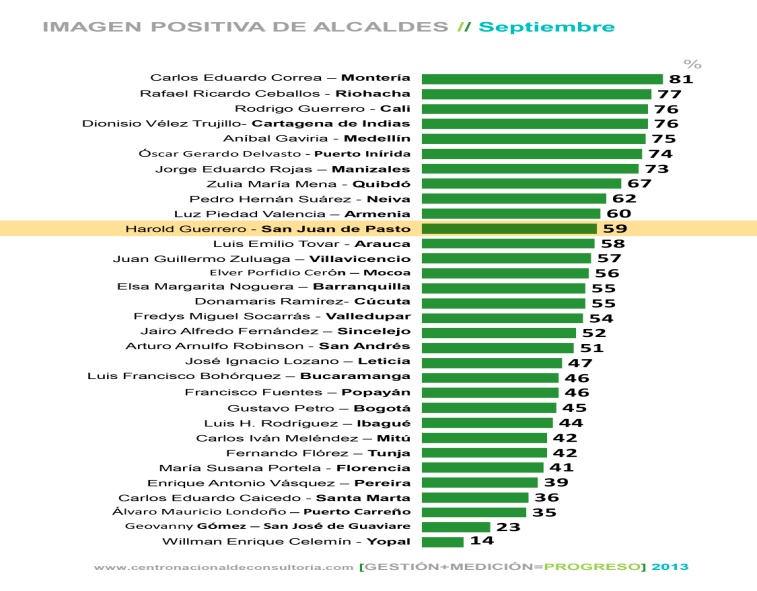 El Alcalde de Pasto, Harold Guerrero López se ubica en el puesto 11 de imagen positiva con un 59 por ciento de favorabilidad entre los 32 mandatarios del país, según encuesta realizada entre el 21 y el 30 de septiembre por el Centro Nacional de Consultoría en convenio con el noticiero CM&.El resultado obedece a la gestión adelantada por parte del mandatario y de su gabinete ante las diferentes instancias del Gobierno Nacional y el compromiso logrado ante Ministerios y Gobiernos Internacionales para el desarrollo de importantes iniciativas en busca del cambio y la transformación productiva de Pasto, que los habitantes del Municipio continúan evidenciando. Al mismo, tiempo se destaca la rendición de cuentas el pasado 23 de septiembre donde la comunidad logró conocer de primera mano, los avances en la ejecución del Plan de Desarrollo ‘Pasto Transformación Productiva’.Entre los proyectos se resalta el desarrollo de obras de infraestructura vial en el sector urbano y rural, la entrega en una primer etapa de 778 viviendas gratuitas a familias de población vulnerable, el inicio de la reconstrucción y pavimentación del sector comprendido entre El éxito y Molinos Nariño de la Avenida Panamericana, la adquisición a título de gratuidad de importantes inmuebles para el Municipio, lograr que Pasto sea sede de la VII Cumbre de Alcaldes de Ciudades Capitales, entre otras importantes gestiones y proyectos para la capital de Nariño, hacen parte de la gestión que adelanta el Alcalde, Harold Guerrero López. CONTRALORÍA SATISFECHA CON AVANCE DE OBRAS DEL PROYECTO AV. PANAMERICANA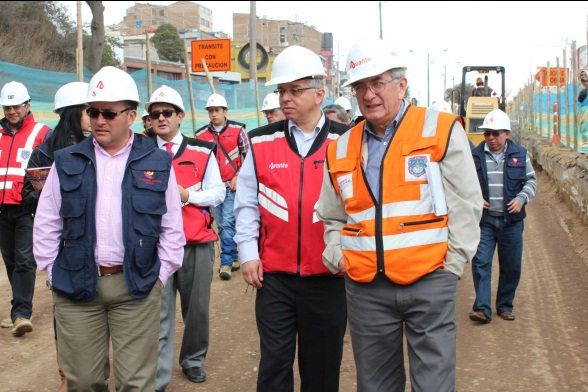 Tras una visita técnica de la Contraloría Municipal al sector en donde se adelanta el Proyecto de intervención vial y del espacio Público de la Avenida Panamericana, los funcionarios del ente de control manifestaron su satisfacción por el progreso de las obras. “Los trabajos se están adelantando a buen ritmo, de acuerdo a lo pactado en el contrato, lo que es satisfactorio pues esto le va a permitir a la ciudadanía contar para finales de año con un corredor vial para descongestionar la ciudad”, manifestó el contralor municipal Fabián Jurado Mora.El funcionario explicó que el objetivo de estas visitas es verificar que lo plasmado en el papel se vea realmente reflejado en la realidad de la obra. “Tenemos que reconocer lo acertado en la selección del contratista, la interventoría y por supuesto a Avante que está liderando todos estos temas de movilidad en la ciudad de Pasto”, concluyó Jurado Mora.Este recorrido se realizó con la orientación de representantes de las firmas contratista e interventora y de funcionarios de AVANTE SETP, en cabeza del gerente Jorge Cote Ante quien explicó el estado actual de la intervención vial. “Esta obra se viene trabajando de una forma dinámica, muy ágil y el compromiso es que para finales de año tengamos ya una calzada terminada y habilitada en circulación en doble sentido”, dijo. Por otra parte el ingeniero Cote Ante indicó que era muy interesante el acompañamiento de la Contraloría pues permite recibir de primera mano las sugerencias y recomendaciones para mejorar el desarrollo de la obra. Los más beneficiados con esta obra que por más de 7 años estuvo esperando la ciudad son los miembros de la comunidad residente cerca al sector. “En relación al avance de la obra, como ciudadano y como miembro del comité veedor veo que este no es bueno si no excelente”, manifestó Edgar Erazo Calvache residente del Barrio Los Alamos quien estuvo presente durante la visita de la comisión.CENSARÁN CAMPESINOS QUE PARTICIPARON EN MESAS AGROPECUARIASBasados en las mesas de trabajo que organizó la Alcaldía de Pasto a través de la secretarías de Gobierno y Agricultura durante el paro agrario y luego de una reunión entre los secretarios de estas dependencias y el alcalde, Harold Guerrero López, la Administración Local iniciará un caracterización y censo de los campesinos del Municipio.  El objetivo del censo es establecer la oferta de productos que tiene la región para impulsar el agro del Municipio a nivel local y nacional, informó el secretario de Agricultura (e), Luis Efrén Delgado, quien agregó que a partir de este lunes 7 de octubre desde las 9:30 de la mañana, los 17 corregidores deberán presentarse en las oficinas de la Secretaría de Gobierno para recibir una capacitación sobre el manejo del formato que deben diligenciar con los productores.La información que será recibida por la Secretaría de Agricultura hasta el 7 de noviembre, se consolidará y entregará al alcalde, Harold Guerrero López quien a su vez la expondrá al Presidente de la República, Juan Manuel Santos Calderón el próximo 30 de noviembre en el desarrollo de la VII Cumbre de Alcaldes de Ciudades Capitales. La propuesta que está enmarcada dentro de los procesos  técnico, asociativo y comercial, busca consolidar al sector agropecuario de Pasto como una región productiva, competitiva y piloto a nivel nacional. Contacto: Subsecretario de Agricultura, Luis Efrén Delgado. Celular: 3204053434ACCIÓN OPERATIVA DE AUTORIDADES SE TRASLADÓ A LA COMUNA 10Tres personas capturadas por orden judicial, 90 más conducidas hasta el Centro de Prevención Integral para la Convivencia, CECOM, con el fin de verificar sus antecedentes, 53 motocicletas y tres vehículos inmovilizados, dejó como saldo los operativos en la comuna 10 que realizó la Alcaldía de Pasto a través de las Secretarías de Gobierno y Tránsito, con apoyo de la Policía Nacional, Brigada 23 del Ejército, Gaula Militar, CTI de la Fiscalía y Sijin.“Estos operativos sorpresa son distintos a los que se realizan todos los fines de semana y su objetivo está claro, prevenir que aumenten los hechos delictivos en la ciudad”, dijo el secretario de Gobierno, Gustavo Núñez Guerrero, quien aseguró que los habitantes de la comuna 10 se mostraron agradecidos con las autoridades por el dispositivo de seguridad que se realizó hasta altas horas de la noche.El funcionario insistió que la tranquilidad para una buena convivencia es cuestión de todos y no sólo de las autoridades, pues consideró que con la conformación de los comités de seguridad en los barrios, la percepción de inseguridad en la ciudad disminuirá notablemente.Contacto: Secretario de Gobierno, Gustavo Núñez Guerrero. Celular: 3206886274	CAPACITARÁN A SERVIDORES PÚBLICO EN DECRETO 1510 DE 2013Con el propósito de que los servidores públicos que operan el tema de contratación conozcan lo referente a la aplicación del Decreto 1510 de 2013, mediante el cual se reglamenta el Sistema de Compras y Contratación Pública; la Alcaldía de Pasto efectuará el lunes 7 y martes 8 de octubre, una capacitación que cuenta con el apoyo de la Agencia Nacional de Contratación, Escuela Superior de Administración Pública ESAP regional Nariño-Putumayo y la Gobernación de Nariño.Esta iniciativa pretende actualizar a los servidores públicos en la norma que se modificó el pasado mes de julio, manifestó el Director del Departamento de Contratación de la Administración Municipal, Álvaro Arteaga, quien resaltó que esta experiencia académica permitirá que las Entidades Públicas conozcan los cambios referentes a registro único de proponentes, aceptación por parte de la entidad pública de garantías o pólizas, manejo del concurso de méritos y la aplicación básica de los procesos que se desarrollan en el ámbito público  para que a partir de enero de 2014 la apliquen en aras de preservar el principio de legalidad, selección objetiva y transparente.La capacitación dirigida a servidores públicos del sector central y descentralizado de la Alcaldía de Pasto, Gobernación de Nariño, alcaldes de Nariño, Putumayo y contratistas que manejan el tema de contratación, será certifica por la Escuela Superior de Administración Pública ESAP y se cumplirá en el Hotel Morasurco de 8:00 de la mañana a 12:00 del medio día y 2:00 a 6:00 de la tarde en las dos fechas programadas.Contacto: Director Departamento de Contratación, Álvaro Arteaga. Celular: 3012409088TRÁNSITO ADELANTA OPERATIVOS DE CONTROL A TRANSPORTE ESCOLAREn desarrollo de las acciones operativas que realiza la Secretaría de Tránsito Municipal para verificar el cumplimiento de la normatividad por parte del transporte escolar, en los últimos días fueron inmovilizados 7 vehículos que prestan este tipo de servicio a través de cooperativas a las diferentes instituciones educativas de la ciudad. Según dio a conocer, el Subsecretario Operativo de Tránsito, Rodrigo Fernando Bastidas Tobar, estas medidas se han tomado en atención a las solicitudes de padres de familia y directivos de los colegios y escuelas que contratan este tipo de servicio. El funcionario manifestó que la entidad adelanta jornadas pedagógicas de prevención a través de su Equipo de Seguridad Vial, para seguir en la tarea de concienciar sobre la importancia de respetar las normas, señales y a la autoridad de tránsito, como principio de proteger la vida, destacando que la seguridad en el transporte escolar es responsabilidad tanto de instituciones educativas, padres de familia y principalmente de los prestadores de este servicio.De otro lado, a diario las autoridades inmovilizan aproximadamente 100 motocicletas por incumplir con las disposiciones contempladas en el Código Nacional de Tránsito, como son: documentación vigente, y el transitar con parrillero dentro del cuadrante del centro de la ciudad y parrillero hombre en las diferentes comunas. En lo corrido del presente año, de acuerdo a estadísticas de la dependencia, 40 personas han fallecido en accidentes, de los cuales 33 fueron motociclistas y 7 conductores de vehículos.Contacto: Subsecretario Operativo, Fernando Bastidas Tobar. Celular: 3146780287SEPAL INICIARÁ INSTALACIÓN DE ALUMBRADO NAVIDEÑOLa Empresa de Alumbrado Público de Pasto, SEPAL S.A, desarrollará a partir de este lunes 7 de octubre, los trabajos de elaboración e instalación del alumbrado navideño en distintos sectores de la ciudad, por esta razón, el equipo técnico de la entidad se enfocará en este proyecto de gran importancia para la ciudad y para los visitantes, indicó la gerente de SEPAL, Maritza Rosero Narváez quien explicó que por el momento la empresa atenderá solo trabajos de inminente urgencia y prioritarios en temas de alumbrado público, para lo cual se dispondrá de una cuadrilla que atenderá las solicitudes.“El reto que ha asumido la empresa SEPAL S.A es muy grande y tenemos un equipo de trabajo pequeño, por eso cumplimos los primeros diez meses de este año con las labores de mejoramiento y expansión del alumbrado público de las comunas y corregimientos del municipio, sobrepasando incluso las metas propuestas, esto nos permite enfocarnos en el trabajo del alumbrado navideño. Queremos tener listo este proyecto para el próximo 29 de noviembre cuando Pasto sea la sede de la VII Cumbre de Alcaldes de Ciudades Capitales, certamen al cual también asistirá el Presidente de la República Juan Manuel Santos y que nos permitirá tener la atención del país” indicó la directiva.La gerente de SEPAL S.A expresó que el proyecto de alumbrado navideño se gestiona con recursos de financiación diferentes al impuesto de alumbrado público, por eso la entidad trabaja en la comercialización del alumbrado navideño que busca patrocinadores tanto de las entidades oficiales como en la empresa privada para financiar esta obra y presentar a propios y visitantes una ciudad engalanada para la época de navidad y para seguir posicionando el alumbrado navideño de Pasto como uno de los mejores de Colombia. Contacto: Coordinador de Comunicaciones Sepal, Darío Estrada. Celular: 3006954496AVANZA RECUPERACIÓN DEL ESPACIO PÚBLICO EN POTRERILLOCon operativos constantes en el sector de Potrerillo, funcionarios de la Dirección de Espacio Público, trabajan por la recuperación de esta zona donde por varios años vendedores informales se habían tomado las calles y andenes para la venta de toda clase de elementos. Los operativos tienen como objetivo no sólo garantizar la movilidad como derecho fundamental de los ciudadanos, sino que contribuyen a mitigar la inseguridad en la principal central de abastos de la capital de Nariño.El director de la dependencia, Álvaro Ramos Pantoja, indicó que gracias a la presencia constante de los vigías, actualmente se ha despejado completamente la puerta 1 de El Potrerillo y se ha logrado despejar en un 80 por ciento a los vendedores que ocupan el espacio público en la calle 16 entre carrera 9 y 7, ingreso principal a la plaza de mercado. El funcionario resaltó que la presencia y operatividad de la Alcaldía de Pasto, seguirá en distintos sectores.Por su parte, el coordinador operativo de la dependencia, Gabriel Escandón, manifestó que pese a las constantes agresiones recibidas de parte de un sector de la comunidad y de algunos vendedores que insisten en obstaculizar la movilidad y estacionar carretas en andenes, calles y esquinas, los operativos se mantienen de forma constante e hizo un llamado a la comunidad y al comercio organizado para que no permitan que vendedores informales utilicen las entradas a los establecimientos para hacer ventas, puesto que esta actitud contribuye a que se infrinja la normatividad y se disminuyan los ingresos de los establecimientos legalmente constituidos.Contacto: Director de Espacio Público, Álvaro Ramos Pantoja. Celular: 3155817981	PISCINA DE ARANDA TENDRÁ NUEVA CALEFACCIÓNEl sistema de calefacción del escenario deportivo Piscina Semiolímpica de Aranda será mejorado gracias a los recursos que dispuso la Secretaría de Infraestructura de la Alcaldía de Pasto. El proyecto fue presentado por el Instituto Deportivo Municipal para la Recreación y Deporte, Pasto Deporte. El nuevo sistema americano de calefacción les brindará a los usuarios, un mejor servicio, no obstante, contará con última tecnología para que la temperatura del agua sea adecuada para la práctica del deporte. Este es el comienzo de una serie de proyectos que se adelantan para mejorar la infraestructura de los escenarios deportivos.              Contacto: Directora Pasto Deporte, Claudia Cano. Celular: 3117004429APROVECHAMIENTO DE LOTES MAYORES A 340 METROS CUADRADOS La Oficina Jurídica de la Secretaría de Planeación Municipal se permite informar a través de la circular 002 de 2013 que a servidores públicos, curadores urbanos y público en general que en virtud de los establecido en los artículos 102 de la Ley 388 de 1997 y 440 del Plan de Ordenamiento Territorial, que se estudió el contenido del artículo 237 ( Mayores aprovechamientos del Acuerdo 026 de 2009 Plan de Ordenamiento Territorial) y concluyó que es necesario emitir circulación de interpretación y dar claridad a dicho artículo en cuanto a su aplicación en términos de altura para los lotes mayores a 340 metros cuadrados. Adjunto se envía circular para mayor información.  Pasto Transformación ProductivaMaría Paula Chavarriaga RoseroJefe Oficina de Comunicación SocialAlcaldía de Pasto